                                     Планируемые результаты обучения.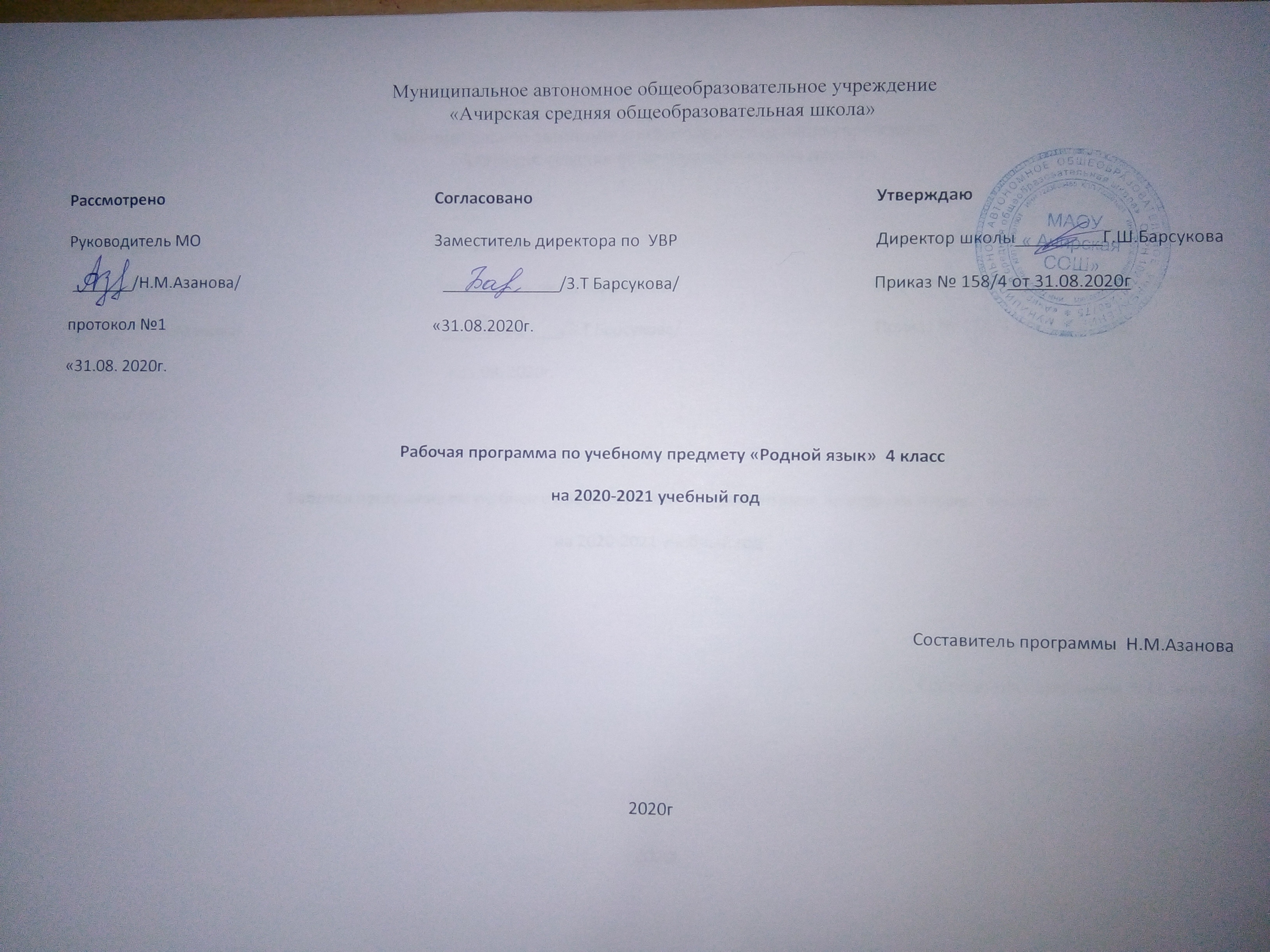 Личностными результатами изучения предмета «Родной язык» являются следующие умения и качества:эмоциональность; умение осознавать и определять (называть) свои эмоции; умение осознавать и определять эмоции других людей; сочувствовать другим людям, сопереживать; чувство прекрасного – умение чувствовать красоту и выразительность речи, стремиться к совершенствованию собственной речи; любовь и уважение к Отечеству, его языку, культуре; интерес к чтению, к ведению диалога с автором текста; потребность в чтении; интерес к письму, к созданию собственных текстов, к письменной форме общения; интерес к изучению языка; осознание ответственности за произнесённое и написанное слово. Средством достижения этих результатов служат тексты учебников, вопросы и задания к ним, проблемно-диалогическая технология, технология продуктивного чтенияМетапредметными результатами изучения курса является формирование универсальных учебных действий (УУД).Регулятивные УУД:самостоятельно формулировать тему и цели урока; составлять план решения учебной проблемы совместно с учителем; работать по плану, сверяя свои действия с целью, корректировать свою деятельность; в диалоге с учителем вырабатывать критерии оценки и определять степень успешности своей работы и работы других в соответствии с этими критериями. Средством формирования регулятивных УУД служит технология продуктивного чтения и технология оценивания образовательных достижений (учебных успехов).Познавательные УУД:вычитывать все виды текстовой информации: фактуальную, подтекстовую, концептуальную; пользоваться разными видами чтения: изучающим, просмотровым, ознакомительным; извлекать информацию, представленную в разных формах (сплошной текст; несплошной текст – иллюстрация, таблица, схема);  пользоваться словарями, справочниками; осуществлять анализ и синтез; устанавливать причинно-следственные связи; строить рассуждения; Средством развития познавательных УУД служат тексты учебника и его методический аппарат; технология продуктивного чтения.Коммуникативные УУД:оформлять свои мысли в устной и письменной форме с учётом речевой ситуации; адекватно использовать речевые средства для решения различных коммуникативных задач; владеть монологической и диалогической формами речи. высказывать и обосновывать свою точку зрения; слушать и слышать других, пытаться принимать иную точку зрения, быть готовым корректировать свою точку зрения; договариваться и приходить к общему решению в совместной деятельности; задавать вопросы. Предметными результатами изучения курса является сформированность следующих умений:произносить звуки речи в соответствии с нормами языка; находить и исправлять ошибки в словах с изученными орфограммами; пользоваться словарём; читать тексты учебника, художественные и учебно-научные, владеть правильным типом читательской деятельности: самостоятельно осмысливать текст до чтения, во время чтения и после чтения, делить текст на части, составлять план, пересказывать текст по плану; воспринимать на слух высказывания, выделять на слух тему текста, ключевые слова; создавать связные устные высказывания на грамматическую и иную тему.  Обучающиеся должны знать: Главные члены предложения (подлежащее и сказуемое).Имена существительные, имена прилагательные, глаголы и их основные грамматические признаки:Корень, приставку, суффикс, окончание;Чередование согласных и беглые гласные;Разделительный твердый знак;Сложные слова.   Обучающиеся должны различать и сравнивать:Главные и второстепенные члены предложения;Однокоренные слова и разные формы одного и того же слова;Разделительные мягкий и твердый знаки;Приставки и предлоги;Имя существительное, имя прилагательное, глагол по их грамматическим признакам.Обучающиеся должны уметь:Разбирать предложения по членам предложения;Разбирать слова по составу. Проверять написание безударных гласных, парных и непроизносимых согласных в корне словПисать наиболее употребительные слова с двойными согласными; писать раздельно предлоги со словами;Определять число, падеж имен существительных и мен прилагательных.Определять число, время, лицо глаголов;Писать не с глаголами;Писать слова с непроверяемыми написаниями.Содержание учебного предмета Программа включает систему понятий, относящихся к предложению (смысловая и интонационная законченность, связь слов в предложении, словосочетание как распространенное слово, виды предложений по цели высказывания и структуре, распространенные и нераспространенные предложения, сложные и простые); слову (состав слова, части речи; лексико-грамматические признаки имени существительного, прилагательного, личных местоимений, глагола, наречия, числительного); фонетике (звуки, их фонетическая характеристика, сильная и слабая позиции звуков, анализ звучащего слова, звуки и буквы, обозначение звуков буквами и т. д.); орфографии (совокупность правил, определяющих написание слов); графике (состав русского алфавита, соотношение между звуками и буквами). Основной единицей изучения курса является предложение.В связи с предложением изучаются другие единицы языка. В каждой теме выделяются те грамматические знания и умения, которые служат основой усвоения правописания. Этим, собственно, реально и обеспечивается связь правописания с грамматикой. В программе предусматривается знакомство обучающихся с различными принципами правописания (без терминологии). Содержание учебного материала представляет собой систему понятий и правил, связанных между собой: изучение одной темы опирается на результаты усвоения предыдущих тем. Психолого-педагогические модели построения всех тем инвариантны. Каждая тема раскрывается в определенной последовательности: постановка проблемы и ее анализ обучающимися совместно с учителем; самостоятельная формулировка детьми открытых правил, определений, способов деятельности; уточнение сформулированных обучающимися выводов с опорой на учебник; упражнения, ориентированные на использование знаний по теме. Повторение Чем мы будем заниматься на уроках татарского языка. Звуки и буквы. Названия предметов. Орфография. Большая буква в именах, отчествах, фамилиях людей, кличках животных, географических названиях.Предложение. Признаки предложения (предложение состоит из  слов,  выражает законченную мысль, произносится с повествовательной, вопросительной  или восклицательной интонацией;  слова в предложении связаны по смыслу). Умение членить сплошной текст на предложения (определять границы предложений на основе смысла и интонации, оформлять предложение на   письме). Конструирование предложений из слов, наблюдение за порядком слов в предложениях.Звуки и буквы.Алфавит. Знание букв в алфавитном порядке, умение правильно называть буквы. Практическая значимость знания алфавита.Гласные буквы. Согласные буквы.  Ударение. Развитие речи осуществляется на каждом уроке татарского языка при   изучении   программного   материала и ведётся в нескольких направлениях:1) обогащение словарного запаса детей (уточнение и разъяснение лексического значения слов);2) развитие грамматического строя речи (анализ и конструирование предложений, словосочетаний); 3) развитие связной устной речи (ответы на вопросы, составление предложений и небольших текстов), письменной речи (составление и запись предложений, небольших  текстов  из  5–6  предложений)4) обучение правильному произношению слов, ударению, интонированию.Каллиграфия.  Закрепление навыка начертания букв и соединений, гигиенических навыков письма.  Совершенствование навыка письма в одну линейку. Работа над каллиграфией и упражнения в связной речи проводятся в процессе изучения всего программного материала по татарскому языку.                                                                             Учебный план                   КАЛЕНДАРНО - ТЕМАТИЧЕСКОЕ ПЛАНИРОВАНИЕ№п\п	Тема   урокаКол-во часов1Повторение пройденного в 3 классе62Звуки и буквы113Слово64Морфология55Синтаксис36Развитие связной речи4№п/п                               Тема урокаКоличествочасов                Дата                Дата                Дата№п/п                               Тема урокаКоличествочасовплан факт факт1Повторение изученного в 3 классе. Деление слова на слоги и перенос слов.12Входной контрольный диктант «Утренние лучи».13Составление слов, словосочетаний и предложений и правильное написание.14Повторение   правописания   слов   с   заглавной буквы..15Однородные члены предложения.16Татарский алфавит.17Нахождение отдельных слов из словаря, данного в учебнике. Умение написать по алфавиту предложенные слова, фамилии одноклассников.18Контрольный диктант «Осень».19Гласные и согласные звуки. Работа над ошибками.110Мягкие согласные татарского языка.111Твердые согласные татарского языка.112Контрольный диктант «Друзья».113Работа над ошибками.Согласные звуки [къ] [к ] [гъ ] [г ].114Гласные звуки.Буквы я, ю, е, правильное чтение слов с этими буквами.115Контрольный диктант «Первый снег».116Согласные звуки [в] [въ] [п ] [ х][ н][ц ]. Работа над ошибками.117Произношение согласных [\у], [гъ], [къ], [х], [ч] [ж,], [ц], [п], и правописание слов с буквами этих согласных.118Контрольный диктант « Скворец»119Чтение и правописание слов с буквами  ц,  щ. Работа над ошибками.120Чтение и правописание слов с буквами ъ,  ъ. Проведение словарных и объяснительных диктантов.121Деление слов на слоги. Ознакомление с типами слогов в татарском языке.122Словесное ударение, его отличия в русском языке.123Повторение      пройденного       об       именах существительных (его значение, вопросы).124Контрольный диктант «Сибирь».Работа над ошибками.125Формы единственного и множественного числа  существительных.126Глагол, его значение, вопросы.127Ознакомление с формами времен глагола, сопоставление их с русским языком.128Контрольный диктант «Цветок». Работа над ошибками.129Прилагательное. Ознакомление   со   значением   и   вопросами
имен прилагательных.130Правильное употребление прилагательных в речи.131Способы связи прилагательных с существительными в русском и татарском языках.132Ознакомление с главными членами предложения и порядком их расположения в
татарском и русском языке.133Диалог (монолог) на предложенную тему. Передавать своими словами основное
содержание прочитанного отрывка.134Итоговый контрольный диктант  «Летние каникулы». Работа над ошибками.135Правильное употребление существительных прилагательных и глаголов в ходе описания картин или предметов.1